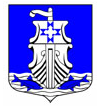 Администрациямуниципального образования«Усть-Лужское сельское поселение» Кингисеппского муниципального районаЛенинградской областиПОСТАНОВЛЕНИЕ08.06.2020 № 116О внесение изменений в постановлениеадминистрации МО «Усть-Лужское сельскоепоселение» от 22.05.2020 г. №92 «О задачах по подготовке жилищного фонда, объектов социального назначения и жилищно-коммунального хозяйства МО  «Усть-Лужское сельское поселение» к осенне-зимнему периоду 2020-2021 годов»В соответствии с Правилами пользования газом в части обеспечения безопасности при использовании и содержании внутридомового и внутриквартирного газового оборудования при предоставлении коммунальной услуги по газоснабжению, утвержденными постановлением Правительства РФ от 14.05.2013 г. №410, в целях исполнения полномочий поселения по осуществлению муниципального жилищного контроля, в целях подготовки объектов жилищно-коммунального хозяйства, топливно-энергетического комплекса и социальной сферы МО «Усть-Лужское сельское поселение» к бесперебойной работе в осенне-зимний период 2020-2021 годов,  администрацияпостановляет:1. 	Внести изменения в постановление администрации МО «Усть-Лужское сельскоепоселение» от 22.05.2020 г. №92 «О задачах по подготовке жилищного фонда, объектов социального назначения и жилищно-коммунального хозяйства МО  «Усть-Лужское сельское поселение» к осенне-зимнему периоду 2020-2021 годов», а именно:Пункт 3 Постановления дополнить состав межведомственной комиссии: Член комиссии– ведущий специалист отдела ЖКХ и экологии Комитета ЖКХ, транспорта и       экологии администрации МО «Кингисеппский муниципальный район» (по            согласованию);		   -  начальник Кингисеппской газовой службы филиала в г. Кингисепп АО      «Газпром газораспределение  Ленинградская область (по согласованию).11. Настоящее постановление подлежит размещению на официальном сайте администрации МО «Усть-Лужское сельское поселение».12. Контроль за исполнением постановления оставляю за собой.Глава администрации								Казарян П.И.Черненко Л.И.. 61-583 